конференцииСостоит на учете 	 членов профсоюза.Избрано делегатов – 	 человек, 	 делегатов по должности. Итого – 	делегатов.Присутствовало делегатов: 	 человек (список прилагается).Отсутствуют по уважительной причине (отпуск, болезнь, командировки)______делегатов.Приглашенные:(указываются фамилии, инициалы (в алфавитном порядке), должности (если количество приглашенных более 10 чел., необходимо оформить отдельный список с указанием в протоколе: «10 человек (список прилагается)») Председательствующий: 		 Секретариат (секретарь): 		 Президиум избран в количестве 	 человек:1.2.3.Голосовали: «за» – 	, «против» – 	, «воздержались» – 	.В состав президиума приглашены: 	.Секретариат избран в количестве 	 человек: 1.2.Голосовали: «за» – 	, «против» – 	, «воздержались» – 	.Мандатная комиссия избрана в количестве 	 человек: 1.2.3.Голосовали: «за» – 	, «против» – 	, «воздержались» – 	.Редакционная комиссия избрана в количестве  человек: 1.2.3.Голосовали: «за» – 	, «против» – 	, «воздержались» – 	.Счетная комиссия избрана в количестве   человек: 1.2.3.Голосовали: «за» –   , «против» –   , «воздержались» –   . Повестка дня:Об отчете профсоюзного комитета первичной профсоюзной организации за 20 год.Об отчете ревизионной комиссии первичной профсоюзной организации за 20  год.Об утверждении отчета об исполнении сметы доходов и расходов первичной профсоюзной организации за 20  год.Об утверждении сметы доходов и расходов первичной профсоюзной организации на 20  год. («О смете доходов и расходов первичной профсоюзной организации на 20  год».)Об изменениях в составе профсоюзного комитета первичной профсоюзной организации (при необходимости).Об изменениях в составе ревизионной комиссии первичной профсоюзной организации (при необходимости).Другие вопросы (при необходимости).Голосовали: «за» –     , «против» –     , «воздержались» – 	.Утвержден регламент работы конференции:для доклада по первому вопросу предоставляется до	 минут; для доклада по второму вопросу – до	 минут;по другим вопросам повестки дня – до	 минут; для выступлений в прениях – до	 минут;для заключительного слова и ответов на вопросы – до	 минут; для справок – до	 минут;для обмена удостоверений на мандаты – до	 минут; провести конференцию в течение 	 часов.Голосовали: «за» – 	, «против» – 	, «воздержались» – 	.Определена форма голосования по вопросам повестки дня – открытая.Голосовали: «за» – 	, «против» – 	, «воздержались» – 	.СЛУШАЛИ:Ф.И.О., председателя первичной профсоюзной организации, по вопросу«Об отчете профсоюзного комитета первичной профсоюзной организации за 20 год». (Отчет на 	 л. прилагается)ВЫСТУПИЛИ:Ф.И.О., краткая запись выступления; Ф.И.О., краткая запись выступления и т.д.СЛУШАЛИ:Ф.И.О., председателя (члена) ревизионной комиссии, по вопросу «Об отчете ревизионной комиссии первичной профсоюзной организации за 20  год».(Отчет на	л. прилагается)СЛУШАЛИ:Ф.И.О., председательствующего, о прекращении прений.ПОСТАНОВИЛИ:Прения прекратить.Голосовали: «за» –	, «против» – 	, «воздержались» – 	.СЛУШАЛИ:Ф.И.О., председателя мандатной комиссии, о докладе мандатной комиссии.ПОСТАНОВИЛИ:Доклад мандатной комиссии утвердить.Голосовали: «за» – 	, «против» – 	, «воздержались» – 	.СЛУШАЛИ:Ф.И.О., председательствующего, об оценке работы профсоюзного комитета.ПОСТАНОВИЛИ:Работу профсоюзного комитета признать 	.Голосовали: «за» – 	, «против» – 	, «воздержались» – 	.СЛУШАЛИ:Ф.И.О., председательствующего, об утверждении отчета ревизионной комиссии.ПОСТАНОВИЛИ:Отчет ревизионной комиссии утвердить.Голосовали: «за» – 	, «против» – 	, «воздержались» – 	.СЛУШАЛИ:Ф.И.О., председателя редакционной комиссии, о проекте постановления конференции по первому и второму вопросам.ПОСТАНОВИЛИ:Принять постановление конференции (прилагается).Голосовали: «за» – 	, «против» – 	, «воздержались» – 	.СЛУШАЛИ:Ф.И.О., должность, по вопросу «Об утверждении отчета об исполнении сметы доходов и расходов первичной профсоюзной организации за 20  год».ПОСТАНОВИЛИ:Отчет об исполнении сметы доходов и расходов первичной профсоюзной организации за 20__ год утвердить (прилагается).Голосовали: «за» – 	, «против» – 	, «воздержались» – 	.СЛУШАЛИ:Ф.И.О., должность, по вопросу «Об утверждении сметы доходов и расходов первичной профсоюзной организации на 20  год». («О смете доходов и расходов первичной профсоюзной организации на 20 год».)ПОСТАНОВИЛИ:Смету доходов и расходов первичной профсоюзной организации на 20	 год утвердить (прилагается).(Принять к сведению информацию	 о сметефамилия, инициалыдоходов и расходов первичной профсоюзной организации, утвержденной на заседании профсоюзного комитета (протокол № 		 от	), прилагается.) Голосовали: «за» – 	, «против» – 	, «воздержались» – 	.СЛУШАЛИ:Ф.И.О., должность, об изменениях в составе профсоюзного комитета первичной профсоюзной организации.ПОСТАНОВИЛИ:Вывести из состава профсоюзного комитета первичной профсоюзной организации в связи с 	:Ф.И.О. – должность; Ф.И.О. – должность и т. д.Голосовали: «за» – 	, «против» – 	, «воздержались» – 	.Избрать и ввести в состав профсоюзного комитета первичной профсоюзной организации:Ф.И.О. – должность.Голосовали: «за» – 	, «против» – 	, «воздержались» – 	.Ф.И.О. – должность и т. д.Голосовали: «за» – 	, «против» – 	, «воздержались» – 	. (голосование по каждой кандидатуре)СЛУШАЛИ:Ф.И.О., должность, об изменениях в составе ревизионной комиссии первичной профсоюзной организации.ПОСТАНОВИЛИ:Вывести из состава ревизионной комиссии первичной профсоюзной организации в связи с 	:Ф.И.О. – должность; Ф.И.О. – должность и т. д.Голосовали: «за» – 	, «против» – 	, «воздержались» – 	.Избрать и ввести в состав ревизионной комиссии первичной	профсоюзной организации:Ф.И.О. – должность.Голосовали: «за» – 	, «против» – 	, «воздержались» – 	.Ф.И.О. – должность и т. д.Голосовали: «за» – 	, «против» – 	, «воздержались» – 	. (голосование по каждой кандидатуре)СЛУШАЛИ:Ф.И.О., председателя счетной комиссии, об утверждении результатов голосования по вопросам повестки дня.ПОСТАНОВИЛИ:Утвердить результаты голосования по вопросам	повестки дня (протоколы счетной комиссии № 1 и № 2 прилагаются).Голосовали: «за» – 	, «против» – 	, «воздержались» – 	. Замечаний, предложений по работе конференции не поступало.Председательствующий		(подпись)	(И.О. Фамилия)Секретариат		(подпись)	(И.О. Фамилия)(подпись)	(И.О. Фамилия)БЕЛАРУСКI ПРАФЕСIЙНЫ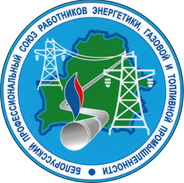 САЮЗ РАБОТНIКАУ  ЭНЕРГЕТЫКI,ГАЗАВАЙ  I  ПАЛIУНАЙПРАМЫСЛОВАСЦIБЕЛОРУССКИЙ ПРОФЕССИОНАЛЬНЫЙСОЮЗ  РАБОТНИКОВ  ЭНЕРГЕТИКИ,ГАЗОВОЙ  И  ТОПЛИВНОЙПРОМЫШЛЕННОСТИПярвічная прафсаюзная арганізацыя філіяла “Бресцкія электрычныя сеткі” РУП “Брэстэнэрга”Первичная профсоюзная организация филиала  «Брестские электрические сети» РУП «Брестэнерго»ПРАТАКОЛ ПРОТОКОЛ ___________ № _____г. ________г. ________